МІСЦЕВЕ САМОВРЯДУВАННЯ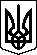 ЛЯШКІВСЬКА СІЛЬСЬКА РАДАДНІПРОВСЬКОГО РАЙОНУ ДНІПРОПЕТРОВСЬКОЇ ОБЛАСТІВОСЬМОГО СКЛИКАННЯДЕСЯТА СЕСІЯ_______________________________________________________Р І Ш Е Н Н ЯПро внесення змін до рішення сесії  “Про утворення виконавчого комітету ради, визначення його чисельності та затвердження персонального складу”  від 18.11.2021 року № 8-1/8              Відповідно до підпункту 5 пункту 1 статті 26, статті 51 Закону України «Про місцеве самоврядування в Україні»,  у зв'язку з обранням у депутати члена виконавчого комітету Пархоменко Ю.М. Ляшківська сільська рада ВИРІШИЛА: 1. Внести зміни до  персонального складу виконавчого комітету сільської ради .2. Обрати членом виконавчого комітету сільської ради — Шарівську Оксану Михайлівну.3. Затвердити персональний склад виконавчого комітету у новій редакції.  4.Контроль за виконанням цього рішення покласти на постійну комісію Ляшківської сільської ради з питань прав людини, законності, депутатської діяльності, етики та регламенту .   Сільський голова:                                                               Ю.Омелянс. Ляшківкавід 28.01.2021 р.№  523   -10/8